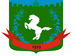 Томская область Томский районМуниципальное образование «Зональненское сельское поселение»ИНФОРМАЦИОННЫЙ БЮЛЛЕТЕНЬПериодическое официальное печатное издание, предназначенное для опубликованияправовых актов органов местного самоуправления Зональненского сельского поселенияи иной официальной информации                                                                                                                         Издается с 2005г.  п. Зональная Станция                                                                         	              № 48 от 21.09.2022ТОМСКАЯ ОБЛАСТЬ         ТОМСКИЙ РАЙОНАДМИНИСТРАЦИЯ ЗОНАЛЬНЕНСКОГО СЕЛЬСКОГО ПОСЕЛЕНИЯАдминистрация Томского района в соответствии со статьей 39.42 Земельного кодекса Российской Федерации информирует о возможном установлении публичного сервитута, в соответствии  с описанием местоположения границ публичного сервитута, в целях эксплуатации линейных объектов системы газоснабжения, их неотъемлемых технологических частей, являющихся объектами местного значения муниципального района, необходимых для организации газоснабжения населения (п. 1 ст. 39.37 Земельного Кодекса Российской Федерации) в отношении земельных участков с кадастровыми номерами:- 70:14:0300092:6000 площадью 961 кв.м, расположенного по адресу: Томская область, Томский район, п. Зональная Станция, ул. Родниковая, 4;- 70:14:0300092:21095 площадью 2 373 кв.м, расположенного по адресу: Томская область, Томский район, п. Зональная Станция.Ознакомиться с ходатайством об установлении публичного сервитута и прилагаемым к нему описанием местоположения границ публичного сервитута, подать заявление об учете прав на земельные участки можно по адресу: г. Томск, ул. Карла Маркса, 56, каб. 604.Дата и время начала приема заявлений: 21 сентября 2022 г. в 9:00 по местному времени.Дата и время окончания приема заявлений: 05 октября 2022 г. в 16:00 по местному времени.Официальные сайты в информационно-телекоммуникационной сети «Интернет», на которых размещено сообщение о поступившем ходатайстве об установлении публичного сервитута, с приложением описания местоположения границ публичного сервитута:1.	http://www.tradm.ru/;2.	https://www.admzsp.ru/.